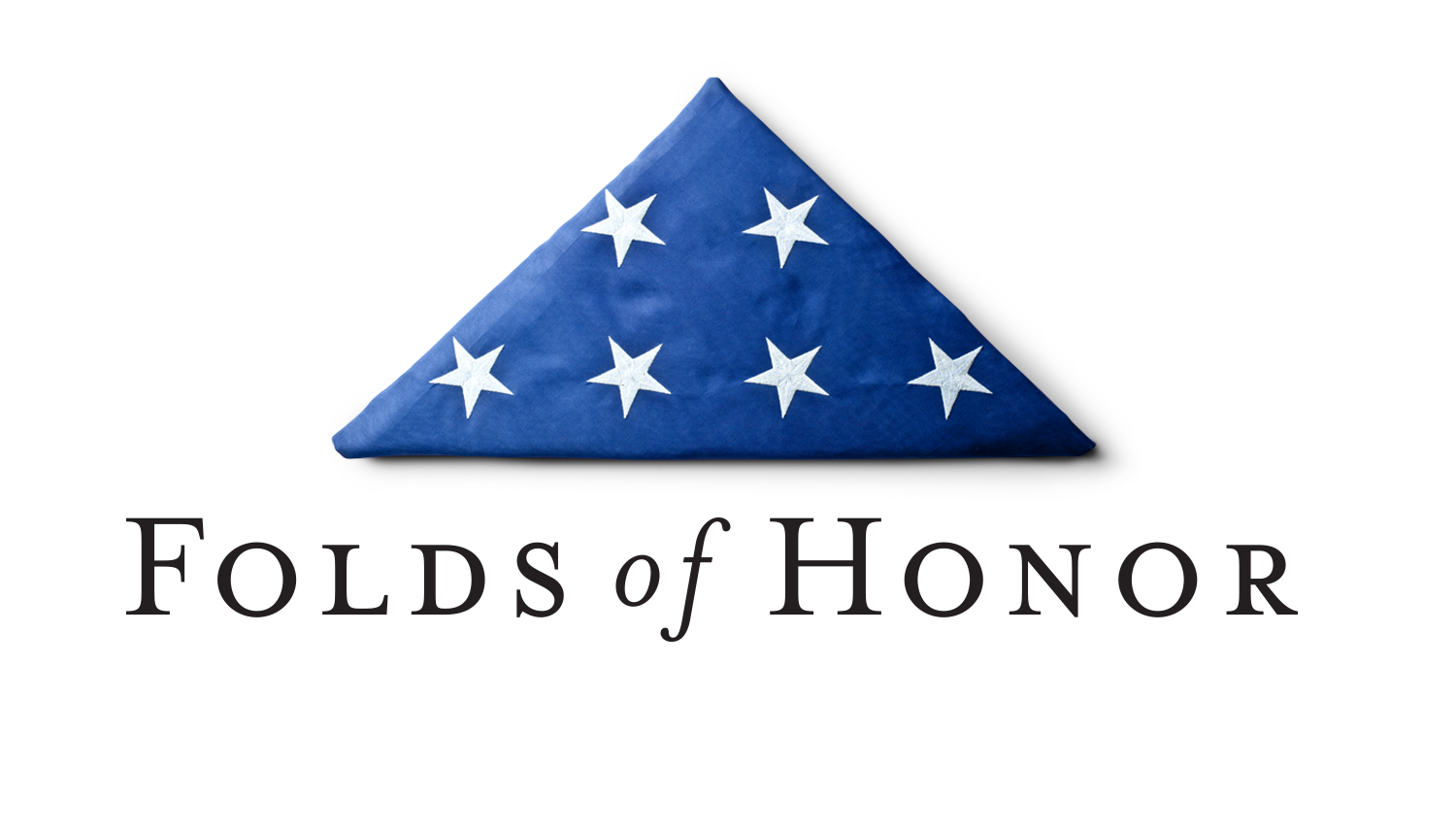 FOR IMMEDIATE RELEASE CONTACTContact nameContact PhoneContact Email[Insert company name here] announces partnership with Folds of HonorCity, State, Month. XX, 2024 – [Insert company name] has long been conscious of its responsibility to respect and acknowledge the sacrifice of this nation's heroes. For that reason, [company name] is partnering with Folds of Honor Foundation, an organization that provides life-changing scholarships to the spouses and children of fallen or disabled US service members and first responders. [Outline the partnership details here]"Folds of Honor is proud to team up with [company name]," said Folds of Honor CEO and Founder, Lieutenant Colonel Dan Rooney.  "We believe the partnership will be a force multiplier to the mission and awareness of Folds of Honor and increase scholarship funding to the families of American military and first responder heroes. Together we will meet sacrifice with hope.”Folds of Honor Foundation was founded by Lieutenant Colonel Dan Rooney, a decorated F-16 Viper Fighter Pilot. From its inception in 2007, Folds of Honor has awarded more than 52,000 scholarships totaling nearly $244 million. Minority recipients represent 45% of all scholarships awarded. In 2022, the organization expanded its mission to America’s first responders, including police, fire, EMTs, and paramedics.  Our impact is greater together. Helping the dependents of American heroes pursue their educational dreams is possible only with the generosity of everyday citizens. If you would like to join [company name] in supporting our nation's military and first responder families, you can become a Folds of Honor Squadron member by joining thousands of committed American patriots who pledge $13 every month. [Insert your company’s boilerplate/about statement here]
Folds of Honor is a 501(c) (3) nonprofit organization that provides educational scholarships to the spouses and children of fallen or disabled military and first responders. Our educational scholarships support private school tuition or tutoring in grades K-12, tuition for college, technical or trade school, and post-graduate work, including a master’s degree, doctorate, or professional program. Since its inception in 2007, Folds of Honor has awarded more than 52,000 scholarships totaling about $244 million in all 50 states. Among the students served, 45 percent are minorities. It is rated a four-star charity by Charity Navigator and Platinum on Candid. Folds of Honor was founded by Lt Col Dan Rooney, the only-ever F-16 fighter pilot (with three combat tours in Iraq) and PGA Professional. He is currently stationed at Headquarters Air Force Recruiting Service Detachment 1, at Joint Base San Antonio-Randolph, Texas. For more information or to donate in support of a Folds of Honor scholarship visit foldsofhonor.org.